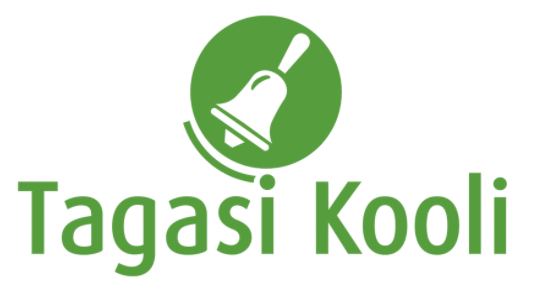 Tööleht “Miks tekib ökoärevus ja kuidas sellega toime tulla?”Nii tore, et osaled kliimamuutuste teemalisel loengusarjal! Käesolev tööleht annab sulle võimaluse õpitut mõtestada ja seeläbi teemasse veel rohkem süvitsi minna. Kasuta seda nii:enne otseülekande algust vasta küsimustele allpoolotseülekande ajal vasta küsimustele ning küsi ka ise esinejalt küsimusipärast otseülekannet tehke läbi looduskümblusEnne otseülekande vaatamist vasta küsimusteleVasta oma sõnadega. Mida kujutab endast ärevus? …………………………………………………………………………………………………………………………….…………………………………………………………………………………………………………………………….……………………………………………………………………………………………Missuguseid tundeid tekitab sinus kliimakriisile mõtlemine? …………………………………………………………………………………………………………………………….…………………………………………………………………………………………………………………………….……………………………………………………………………………………………Mida sa soovid teada saada kliimaärevuse ja selle leevendamise viiside kohta?…………………………………………………………………………………………………………………………….…………………………………………………………………………………………………………………………….……………………………………………………………………………………………Otseülekande ajal vasta allolevatele küsimustele Milles seisneb ökoärevus? …………………………………………………………………………………………………………………………………………………………………………………………………………………………………………………………………………………………………………………………………………………………………………………………………………………………………………………………………………Tooge allolevasse tabelisse välja ökoärevuse tekketegurid, närvisüsteemi roll ärevuse tekkes, vajadused ning viisid ärevuse leevendamiseks.  Kuidas loodusteraapia abil ärevust leevendada?…………………………………………………………………………………………………………………..…………………………………………………………………………………………………………………..…………………………………………………………………………………………………………………..……………………………………………………………………………..……………………………………Küsi ülekande ajal ka külalisesinejalt küsimusiSelleks, et saada vastuseid enda jaoks olulistele küsimustele saad YouTube’i otseülekande ajal külalisõpetajalt küsimusi küsida. Selleks lisa vestlusesse või palu õpetajal oma küsimus vestlusesse lisada sellises vormis: Kaari 12. klass, Kurtna Kool. Kuidas saada presidendiks?Loengujärgsed ülesandedJagunege 3–5 liikmelisteks gruppideks ning analüüsige, kuidas looduskümblus mõjutab teie ärevustaset.Alustuseks hinnake individuaalselt oma ärevustaset skaalal 1–5 (1- ei nõustu üldse, 2- pigem ei nõustu, 3- erapooletu, 4- pigem nõustun, 5- nõustun täielikult). Seejärel arutlege grupis vastuste üle.              * ärevuse mõõdikuna on kohandatud Zungi ärevuse skaalat (SAS)Minge 15 minutiks õue (ilma telefoni ja kõrvaklappideta) ning leidke endale sobiv paik looduskümbluseks (istumiseks, lamamiseks, väikese jalutuskäigu tegemiseks). Pange tähele  enda ümber toimuvat (mööduvad pilved, linnud, putukad). Võite kallistada puud, nuusutada tärkavat loodust (sammalt ja muru), võtta korraks jalanõud jalast ja ühendada ennast maaga. Vastake uuesti küsimuses nr 2  esitatud väidetele (tabelis) ja kirjutage mida te harjutust tehes tundsite. ………………………………………………………………………………………………………………………………………………………………………………………………………………………………………………………………………………………………………………………………………Kas märkate mingit erinevust oma emotsioonides ja energiatsemes? Kas ja kuidas looduskümblus teile mõjus?………………………………………………………………………………………………………………………………………………………………………………………………………………………………………………………………………………………………………………………………………Jagage oma refleksiooni grupikaaslastega. Mida nemad tundsid ja kuidas looduskümblus neile mõjus?LISATEGEVUSIOtsi endale tegevus/väljund, mis sind võimestaks ja su ökoärevust leevendaks: vabatahtlik panustamine organisatsioonides, kirjutamine/luuletamine, Fridays For Future’iga, Eesti Looduse Fondi või Eesti Rohelise Liikumisega liitumine, annetuste tegemine, meeleavaldustel osalemine või nende korraldamine vm. Katseta, kuidas sellesse tegevusse panustamine su igapäevaelu väärindab.Tutvu erinevate vaimse tervise teemade ning meetoditega, kuidas oma vaimset tervist toetada Peaasja kodulehel: https://peaasi.ee/ ja liitu ökoärevuse tugigrupiga,  kirjutades Karola Kivilole karola@roheline.eeMetsateraapiast saad lähemalt lugeda Yoshifumi Miyazaki (2018) raamatust “Shinrin-yoku – jaapani tervistav ja lõõgastav metsakümblus” või vaadates dokumentaalfilmi The Art of Forest Bathing: https://www.youtube.com/watch?v=54Ik7i15uHk&t=17sLoe artiklit, mis analüüsib, miks mõned täiskasvanud reageerivad negatiivselt kliimaaktivistidele: https://theconversation.com/a-psychotherapist-explains-why-some-adults-are-reacting-badly-to-young-climate-strikers-125079 või kuula kliimaärevuse teemalist podcasti:
https://www.climatepsychologyalliance.org/podcasts/425-talking-climate-change-in-the-therapy-room Aitäh, et kaasa mõtlesid :)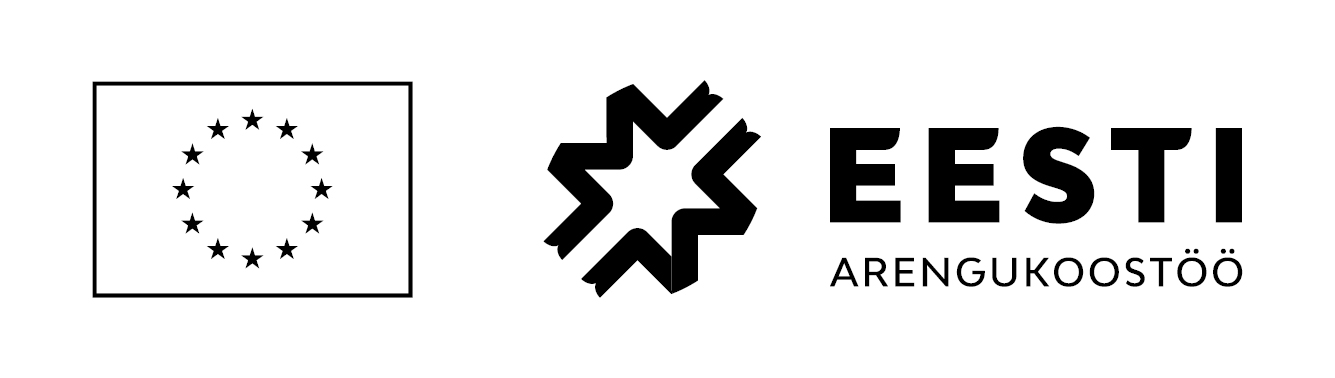 Kliimamuutuste teemaline külalistundide sari valmis Tagasi Kooli ja MTÜ Mondo koostöös projektist 1Planet4All. Projekti kaasrahastavad Euroopa Komisjon ja Eesti Välisministeerium arengu- ja humanitaarabi vahenditest. Sisu eest vastutab MTÜ Mondo ja see ei pruugi kajastada Euroopa Liidu ametlikke seisukohti.Ökoärevuse tekketegurid…………………………………………………………….………………………………………………………………….…………………………………………………………….…………Närvisüsteemi roll ärevuse tekkes……………………………………………………….…………………………………………………………………….………………………………………………………………………….Vajadused…………………………………………………………….…………………………………………………………………….…………………………………………………………………….Kuidas saaksin ennast ja teisi toetada?………………………………………………………………………………………………………………………………………………………………………………………………………Hinnatav aspekt*Hinnang enneHinnang pärastTunnen, et olen ärritunudTunnen, et olen väsinud ja mul ei jätku piisavalt energiatTunnen, et kõik on hästi ja midagi halba ei juhtuOlen rahulik 